 :Positive Start in 2022 اردوهای رایگانِ تعطیلات Farsi (Persian)فارسیوالدین و مراقبت کننده گان گرامی،طی 2 سال گذشته، به خاطر همه‌گیری COVID-19، بسیاری از دانش‌آموزان فرصت تجربه فعالیت‌های خارج از منزل در یک محیط سازمان‌یافته، اجتماعی و حمایتی را از دست داده‌اند.دولت ویکتوریا متعهد به حمایت از سلامت و رفاه همه کودکان و نوجوانان بوده و برای دانش آموزان واجد شرایط، به عنوان بخشی از ابتکار عمل شروعی مثبت در سال 2022 (Positive Start in 2022)، امکان حضور در یک برنامه اردوی رایگان در طی دوره های تعطیلاتِ مدرسه 2022، را فراهم می کند.اردوهای رایگان برای دانش آموزان واجد شرایطاردوها، مسیر خوبی برای جوانان به منظور ایجاد اعتماد به نفس، تجربه فعالیت های جدید، یادگیری مهارت های رهبری، ارتباط اجتماعی و پیدا کردن دوستان جدید است.برنامه‌های اردوی تعطیلات می‌تواند طیفی از تجربه‌ های شبانهِ مجردی تا گذراندن چندین شب به دور از خانه باشد.ممکن است که کودک شما با حضور در اردو، از طیف وسیعی از فعالیت‌های اجتماعی و ماجراجویانه لذت ببرد که می‌تواند شامل چالش‌های تیمی، پیاده‌روی در بوته‌ زارها، جهت‌یابی، کلبه ‌سازی، آشپزی، نقاشی در طبیعت، دوره‌های طناب‌ زنی، صخره نوردی و قایق رانی باشد. ارائه دهندگان اردو تمام تلاش خود را می بکار می برند تا اطمینان حاصل کنند که این فعالیت ها برای همه دانش آموزان قابل دسترسی بوده و نیز امکانات و پشتیبانی های در دسترس را در وب سایت Positive Start  فهرست می کنند.همین امروز علاقه تان  را ابراز کنیداز آنجاییکه ظرفیت ها محدود می باشد، اگر به این فرصت برای فرزند یا فرزندان خود علاقه شده اید، در اسرع وقت علاقه خود را ابراز کنید. ثبت نام در روز جمعه 25  مارس 2022 به پایان می رسد.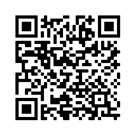 برای کسب اطلاعات بیشتر، از جمله نحوه ثبت نام، به آدرس زیر مراجعه کنید: https://vacsdata.educationapps.vic.gov.au/PositiveStartHolidayCamps/sیا این کد QR را اسکن کنید.همچنین لطفاً به اطلاعات اردوی تعطیلات در زیر مراجعه کنید.هنگامی که ثبت نام نمودید، Department of Education and Training  اطلاعات بیشتری در مورد برنامه های موجود و نحوه  انجام یک رزرو مطمئن را برای شما ارسال می کند.اطلاعات بیشتربرای پرسوجوی بیشتر در مورد اردوهای تعطیلات Positive Start یا ثبت نام ، با positivestart@education.vic.gov.au تماس بگیرید.با احترامStephen Fraserمعاون دبیربرنامه های آموزشی مدرسه و حمایتDepartment of Education and Trainingاطلاعات کمپ تعطیلاتکدام دانش آموزان واجد شرایط اردوهای تعطیلات رایگان هستند؟دانش آموزانی که یک یا چند مورد از شرایط زیر را دارا باشند، واجد شرایط شرکت در اردوی تعطیلات رایگان می باشند:در مدرسه ای بوده باشند که به دلیل COVID-19 در سال 2021، 5  روز یا بیشتر تعطیل شده باشدبرای سال 2022  دارای یک برنامه تأیید شده Camps, Sports and Excursions Fund (CSEF) باشندوالدین آنها دارای یک کارت انحصاری معتبر و امتحان شده باشند (به عنوان مثال Health Care Card ،Job Seeker Newstart Allowance, Disability Support Pension)تحت مراقبت خارج از منزل (موقت یا دائم) باشندمعلولیت داشته باشندپیشینه پناهنده گی داشته باشنددانش آموزان بومی باشنددر Navigator program حضور داشته باشند.اردوهای تعطیلات چه زمانی برگزار میشوند؟ اردوهای تعطیلات در طول تعطیلات مدارس 2022 - ترم 1 (آوریل)، ترم 2 (ژوئن/ژوئیه) و ترم 3 (سپتامبر) 2022 اجرا خواهند شد.شهریه آن چقدر است؟ این اردو ها برای خانواده های واجد شرایط کاملا رایگان است. حضور فرزندتان در اردو هیچ هزینه ای برای شما در بر نخواهد داشت. اکثر اردو ها می توانند حمل و نقل را از مکان های مرکزی سازماندهی کنند، اما برای برخی از اردوها، ممکن است لازم شود که والدین خود وسایل حمل و نقل را برای کودک شان فراهم کنند.فرزند من باید چند سال داشته باشد؟دانش آموزان سال های 3 تا 12 از آغاز سال تحصیلی 2022 می توانند در برنامه های اردوی تعطیلات شرکت کنند.آیا فرزند من می تواند همراه با دوستان خود باشد؟اگر فرزند شما برای رفتن به همان اردو رزرو را انجام دهد و جای خالی در دسترس باشد، ممکن است بتواند همراه با دوستانش به اردو برود. با این همه، لطفاً توجه داشته باشید که دوستان فرزندتان ممکن است واجد شرایط بودجه اردو تعطیلات رایگان Positive Start نباشند. فقط خانواده‌های واجد شرایط می‌توانند از طریق Positive Start  رزرو را انجام دهند. به یاد داشته باشید، فرزند شما همچنین فرصت پیدا کردن دوستان جدید و ایجاد روابط با دانش آموزان مدارس دیگر را خواهد داشت.چه نوع اردوهایی وجود دارد؟فهرستی از اردوها در دسترس دارد که می توانید از بین آنها انتخاب کنید. هر اردو شرح مختصری از جمله مکان آن، طول اردو (تعداد روزها)، تاریخ برگزاری آن، نحوه رسیدن به آنجا و نیز فهرستی از فعالیت‌ها که به شما کمک می‌کند تصمیم بگیرید کدام کمپ برای فرزندتان مناسب‌تر است را خواهد داشت.چه اقدامات ایمنی عمومی برای اطمینان از ایمن بودن اردوها برای دانش آموزان وجود دارد؟امکانات و مکان‌های اردو همه ساله بازبینی  و توسط یک طرح ملی مستقل تأیید اعتبار می‌شوند تا اطمینان حاصل شود که استانداردهای بهترین عملکرد را داشته و همه دانش‌آموزان بهترین مراقبت را دریافت می‌کنند. تمامی فعالیت های اردو، مطابق با استانداردهای ایمنی ملی است. تمامی کارکنان دارای چک  کار با کودکان بوده و به عنوان بخشی از کار با اردو، تحت یک فرآیند سنجش و بررسی کامل، قرار می گیرند.چه خط مشی هایی برای COVIDSafe در اردوها در نظر گرفته شده است؟همه اردوهای Positive Start  در سال 2022  باید یک طرح CovidSafe  را اجرا کنند که با توصیه های Department of Health و Department of Education and Training  همسو باشد. این شامل عملیات تحت شیوه‌های به‌روز CovidSafe مانند نظافت مناسب، طراحی فعالیت، خدمات غذایی و تراکم محل اقامت و چیدمان می‌شود.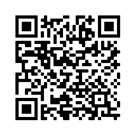 چگونه علاقه خود را ثبت کنم؟ثبت علاقه شما آسان است. به سادگی به لینک زیر بروید یا کد QR سمت چپ را اسکن کنید و جزئیات ثبت نام را تکمیل کنید. هنگامی که آدرس ایمیل خود را ارائه کردید، تیم Positive Start  ضمنِ ارائه اطلاعات بیشتر با شما در تماس خواهد بود.https://vacsdata.educationapps.vic.gov.au/PositiveStartHolidayCamps/sپس از آن چه میشود؟طی دو هفته پس از ثبت علاقه فرزندتان، اطلاعات بیشتری از جمله فهرست اردوهای تعطیلات موجود و نحوه رزرو، به شما ارائه می شود.اگر به اطلاعات بیشتر در مورد اردو های تعطیلات رایگان نیاز پیدا نمودید، لطفا قبل از اینکه علاقه خود را ثبت کنید، به www.vic.gov.au/positivestar مراجعه کنید.© State of Victoria (Department of Education and Training) 2022. Except where otherwise noted, material in this document is provided under a Creative Commons Attribution 4.0 International Please check the full copyright notice 